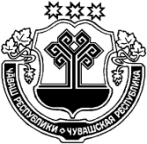 В соответствии с Федеральным законом от 06 октября 2003 года № 131-ФЗ «Об общих принципах организации местного самоуправления в Российской Федерации» и статьей 24 Устава Убеевского сельского поселения Красноармейского района Чувашской Республики,Собрание депутатов Убеевского сельского поселения Красноармейского района решило: Внести в решение Собрания депутатов Убеевского сельского поселения Красноармейского района от 13 декабря 2019 года № С-48/1 «О бюджете Убеевского сельского поселения Красноармейского района Чувашской Республики на 2020 год и на плановый период 2021 и 2022 годов» (изменениями от 21 апреля 2020 № С - 52/1) следующие изменения:в статье 1:в части 1:абзац второй изложить в новой редакции:«прогнозируемый общий объем доходов бюджета Убеевского сельского поселения Красноармейского района Чувашской Республики в сумме 12453832 рубля 09 копеек, в том числе объем безвозмездных поступлений в сумме 11142302 рубля 09 копеек из них объем межбюджетных трансфертов, получаемых из бюджета Красноармейского района Чувашской Республики, – 10500409 рублей 09 копеек»;в абзаце третьем слова «7764138 рублей 46 копеек» заменить словами «13168865 рублей 55 копеек»;в статье 4:часть 3 изложить в следующей редакции:«3. Утвердить:объем бюджетных ассигнований Дорожного фонда Убеевского сельского поселения Красноармейского района Чувашской Республики:на 2020 год в сумме 3587747 рублей 19 копеек;на 2021 год в сумме 1132600,0 рублей;на 2022 год в сумме 1423400,0 рублей;прогнозируемый объем доходов бюджета Убеевского сельского поселения Красноармейского района Чувашской Республики от поступлений, указанных в статье 3 Решения Собрания депутатов Убеевского сельского поселения Красноармейского района Чувашской Республики от 31 октября 2013 года № С-27/3 "О создании муниципального дорожного фонда Убеевского сельского поселения Красноармейского района Чувашской Республики":на 2020 год в сумме 3192000,0 рублей;на 2021 год в сумме 1132600,0 рублей;на 2022 год в сумме 1423400,0 рублей.»;3)   в статье 7:в части 1 слова «на 2020 год в сумме 584400,0 рублей» заменить словами «на 2020 год в сумме 233210,0 рублей»; в части 2: 	в абзаце втором слова «на 2020 год в сумме 584400,0 рублей» заменить словами «на 2020 год в сумме 233210,0 рублей»; приложение 3 «Прогнозируемые объемы поступлений доходов в бюджет Убеевского сельского поселения Красноармейского района Чувашской Республики на 2020 год» изложить в новой редакции согласно приложению 1 к настоящему решению;внести изменения в приложение 5 «Распределение бюджетных ассигнований по разделам, подразделам, целевым статьям (муниципальным программам Убеевского сельского поселения Красноармейского района Чувашской Республики и непрограммным направлениям деятельности) и группам (группам и подгруппам) видов расходов классификации расходов бюджета Убеевского сельского поселения Красноармейского района Чувашской Республики на 2020 год» согласно приложению 2 к настоящему решению;6)  внести изменения в приложение 7 «Распределение бюджетных ассигнований по целевым статьям (муниципальным программам Убеевского сельского поселения Красноармейского района Чувашской Республики и непрограммным направлениям деятельности), группам (группам и подгруппам) видов расходов, разделам, подразделам классификации расходов бюджета Убеевского сельского поселения Красноармейского района Чувашской Республики на 2020 год» согласно приложению 3 к настоящему решению;7)  внести изменения в приложение 9 «Ведомственная структура расходов бюджета Убеевского сельского поселения Красноармейского района Чувашской Республики на 2020 год» согласно приложению 4 к настоящему решению.2. Настоящее Решение вступает в силу после его официального опубликования в информационном издании «ВЕСТНИК Убеевского сельского поселения».Глава Убеевскогосельского поселения                                                                   Н.И. ДимитриеваЧАВАШ РЕСПУБЛИКИКРАСНОАРМЕЙСКИ РАЙОНẺЧАВАШ РЕСПУБЛИКИКРАСНОАРМЕЙСКИ РАЙОНẺЧУВАШСКАЯ РЕСПУБЛИКА КРАСНОАРМЕЙСКИЙ РАЙОН  ЧУВАШСКАЯ РЕСПУБЛИКА КРАСНОАРМЕЙСКИЙ РАЙОН  УПИ САЛИ ПОСЕЛЕНИЙĚН ДЕПУТАТСЕН ПУХĂВĚ ЙЫШĂНУ           2020 ç.12.07   № С – 4/1	            Упи салиУПИ САЛИ ПОСЕЛЕНИЙĚН ДЕПУТАТСЕН ПУХĂВĚ ЙЫШĂНУ           2020 ç.12.07   № С – 4/1	            Упи салиСОБРАНИЕ ДЕПУТАТОВ УБЕЕВСКОГО СЕЛЬСКОГО ПОСЕЛЕНИЯРЕШЕНИЕ07.12.2020 г.  № С – 4/1с. УбеевоСОБРАНИЕ ДЕПУТАТОВ УБЕЕВСКОГО СЕЛЬСКОГО ПОСЕЛЕНИЯРЕШЕНИЕ07.12.2020 г.  № С – 4/1с. УбеевоО внесении изменений в решение Собрания депутатов Убеевского сельского поселения Красноармейского района от 13 декабря 2019 года № С-48/1 «О бюджете Убеевского сельского поселения Красноармейского района Чувашской Республики на 2020 год и на плановый период 2021 и 2022 годов»О внесении изменений в решение Собрания депутатов Убеевского сельского поселения Красноармейского района от 13 декабря 2019 года № С-48/1 «О бюджете Убеевского сельского поселения Красноармейского района Чувашской Республики на 2020 год и на плановый период 2021 и 2022 годов»О внесении изменений в решение Собрания депутатов Убеевского сельского поселения Красноармейского района от 13 декабря 2019 года № С-48/1 «О бюджете Убеевского сельского поселения Красноармейского района Чувашской Республики на 2020 год и на плановый период 2021 и 2022 годов»Приложение 1Приложение 1к пояснительной записке решения Собрания депутатов Убеевского сельского поселения Красноармейского района Чувашской Республики "О внесении изменений в решение Собрания депутатов Убеевского сельского поселения Красноармейского района Чувашской Республики "О бюджете Убеевского сельского поселения Красноармейского района Чувашской Республики на 2020 год и на плановый период 2021 и 2022 годов"к пояснительной записке решения Собрания депутатов Убеевского сельского поселения Красноармейского района Чувашской Республики "О внесении изменений в решение Собрания депутатов Убеевского сельского поселения Красноармейского района Чувашской Республики "О бюджете Убеевского сельского поселения Красноармейского района Чувашской Республики на 2020 год и на плановый период 2021 и 2022 годов"Приложение 3Приложение 3к решению Собрания депутатов Убеевского сельского поселения Красноармейского района Чувашской Республики "О бюджете Убеевского сельского поселения Красноармейского района Чувашской Республики на 2020 год и на плановый период 2021 и 2022 годов"к решению Собрания депутатов Убеевского сельского поселения Красноармейского района Чувашской Республики "О бюджете Убеевского сельского поселения Красноармейского района Чувашской Республики на 2020 год и на плановый период 2021 и 2022 годов"Прогнозируемые объемы поступлений доходов в бюджет Убеевского сельского поселения Красноармейского района Чувашской Республики на 2020 годПрогнозируемые объемы поступлений доходов в бюджет Убеевского сельского поселения Красноармейского района Чувашской Республики на 2020 годПрогнозируемые объемы поступлений доходов в бюджет Убеевского сельского поселения Красноармейского района Чувашской Республики на 2020 годЕдиница измерения: руб.Единица измерения: руб.Наименование показателяКод бюджетной 
классификацииСумма      НАЛОГОВЫЕ И НЕНАЛОГОВЫЕ ДОХОДЫ000100000000000000001 311 530,00          НАЛОГИ НА ПРИБЫЛЬ, ДОХОДЫ0001010000000000000070 110,00            Налог на доходы физических лиц0001010200000000000070 110,00              Налог на доходы физических лиц с доходов, источником которых является налоговый агент, за исключением доходов, в отношении которых исчисление и уплата налога осуществляются в соответствии со статьями 227, 2271 и 228 Налогового кодекса Российской Федерации1821010201001000011069 910,00              Налог на доходы физических лиц с доходов, полученных физическими лицами в соответствии со статьей 228 Налогового кодекса Российской Федерации18210102030010000110200,00        НАЛОГИ НА ТОВАРЫ (РАБОТЫ, УСЛУГИ), РЕАЛИЗУЕМЫЕ НА ТЕРРИТОРИИ РОССИЙСКОЙ ФЕДЕРАЦИИ00010300000000000000462 100,00              Доходы от уплаты акцизов на дизельное топливо, подлежащие распределению между бюджетами субъектов Российской Федерации и местными бюджетами с учетом установленных дифференцированных нормативов отчислений в местные бюджеты (по нормативам, установленным Федеральным законом о федеральном бюджете в целях формирования дорожных фондов субъектов Российской Федерации)10010302231010000110195 400,00          Доходы от уплаты акцизов на моторные масла для дизельных и (или) карбюраторных (инжекторных) двигателей, подлежащие распределению между бюджетами субъектов Российской Федерации и местными бюджетами с учетом установленных дифференцированных нормативов отчислений в местные бюджеты (по нормативам, установленным Федеральным законом о федеральном бюджете в целях формирования дорожных фондов субъектов Российской Федерации)100103022410100001101 300,00           Доходы от уплаты акцизов на автомобильный бензин, подлежащие распределению между бюджетами субъектов Российской Федерации и местными бюджетами с учетом установленных дифференцированных нормативов отчислений в местные бюджеты (по нормативам, установленным Федеральным законом о федеральном бюджете в целях формирования дорожных фондов субъектов Российской Федерации)10010302251010000110265 400,00        НАЛОГИ НА СОВОКУПНЫЙ ДОХОД0001050000000000000029 300,00            Единый сельскохозяйственный налог0001050300000000000029 300,00              Единый сельскохозяйственный налог1821050301001000011029 300,00        НАЛОГИ НА ИМУЩЕСТВО00010600000000000000568 200,00            Налог на имущество физических лиц0001060100000000000090 000,00              Налог на имущество физических лиц, взимаемый по ставкам, применяемым к объектам налогообложения, расположенным в границах поселений1821060103010000011090 000,00            Земельный налог00010606000000000000478 200,00              Земельный налог с организаций, обладающих земельным участком, расположенным в границах сельских  поселений1821060603310000011032 200,00              Земельный налог с физических лиц, обладающих земельным участком, расположенным в границах сельских поселений18210606043100000110446 000,00        ГОСУДАРСТВЕННАЯ ПОШЛИНА000108000000000000002 600,00              Государственная пошлина за совершение нотариальных действий должностными лицами органов местного самоуправления, уполномоченными в соответствии с законодательными актами Российской Федерации на совершение нотариальных действий993108040200100001102 600,00        ДОХОДЫ ОТ ИСПОЛЬЗОВАНИЯ ИМУЩЕСТВА, НАХОДЯЩЕГОСЯ В ГОСУДАРСТВЕННОЙ И МУНИЦИПАЛЬНОЙ СОБСТВЕННОСТИ00011100000000000000138 620,00            Доходы, получаемые в виде арендной либо иной платы за передачу в возмездное пользование государственного и муниципального имущества (за исключением имущества бюджетных и автономных учреждений, а также имущества государственных и муниципальных унитарных предприятий, в том числе казенных)00011105000000000000138 620,00              Доходы, получаемые в виде арендной платы, а также средства от продажи права на заключение договоров аренды за земли, находящиеся в собственности сельских поселений (за исключением земельных участков муниципальных бюджетных и автономных учреждений)99311105025100000120128 620,00              Доходы от сдачи в аренду имущества, находящегося в оперативном управлении органов управления сельских поселений и созданных ими учреждений (за исключением имущества муниципальных бюджетных и автономных учреждений)9931110503510000012010 000,00           ДОХОДЫ ОТ ОКАЗАНИЯ ПЛАТНЫХ УСЛУГ И КОМПЕНСАЦИИ ЗАТРАТ ГОСУДАРСТВА0001130000000000000040 600,00          Доходы от компенсации затрат государства0001130200000000000040 600,00         Доходы, поступающие в порядке возмещения расходов, понесенных в связи с эксплуатацией имущества сельских поселений9931130206510000013040 600,00      БЕЗВОЗМЕЗДНЫЕ ПОСТУПЛЕНИЯ0002000000000000000011 142 302,09        БЕЗВОЗМЕЗДНЫЕ ПОСТУПЛЕНИЯ ОТ ДРУГИХ БЮДЖЕТОВ БЮДЖЕТНОЙ СИСТЕМЫ РОССИЙСКОЙ ФЕДЕРАЦИИ0002020000000000000010 500 409,09          Дотации бюджетам бюджетной системы Российской Федерации000202100000000000001 869 890,00              Дотации бюджетам сельских поселений на выравнивание бюджетной обеспеченности 993202150011000001501 808 990,00              Дотации бюджетам сельских поселений на поддержку мер по обеспечению сбалансированности бюджетов9932021500210000015060 900,00          Субсидии бюджетам бюджетной системы Российской Федерации (межбюджетные субсидии)000202200000000000006 977 209,10          Субсидии бюджетам сельских поселений на осуществление дорожной деятельности в отношении автомобильных дорог общего пользования, а также капитального ремонта и ремонта дворовых территорий многоквартирных домов, проездов к дворовым территориям многоквартирных домов населенных пунктов (дороги респ)R02,R0499320220216100000150900 600,00              Прочие субсидии бюджетам сельских поселений (сод-е автом дорог R180 - 295800; благоустр-во двор террит R165 - 697282; R51 дороги - 1228500,0; прочие R67 - 1361027,1; R167 капрем водобаш - 2494000,0)993202299991000001506 076 609,10          Субвенции бюджетам бюджетной системы Российской Федерации0002023000000000000099 180,00              Субвенции бюджетам сельских поселений на выполнение передаваемых полномочий субъектов Российской Федерации99320230024100000150              Субвенции бюджетам сельских поселений на осуществление первичного воинского учета на территориях, где отсутствуют военные комиссариаты9932023511810000015099 180,00          Иные межбюджетные трансферты00020240000000000000800 000,00                  Прочие межбюджетные трансферты, передаваемые бюджетам сельских поселений99320249999100000150800 000,00          Прочие безвозмездные поступления от других бюджетов бюджетной системы00020290000000000000754 129,99        Прочие безвозмездные поступления в бюджеты сельских поселений от бюджетов муниципальных районов  (  меропр по благ-во террит -202000,0;  благ-во дворов террит - 37090,0;газофик насел пункт - 207239,99;, капрем водобаш  - 187800,0; реализ меропр по благ-во террит - 120000,0;)99320290054100000150754 129,99       Прочие безвозмездные поступления00020700000000000000641 893,00        Безвозмездные поступления от физических и юридических лиц на финансовое обеспечение дорожной деятельности, в том числе добровольных пожертвований, в отношении автомобильных дорог общего пользования местного значения сельских поселений99320705010100000150305 000,00        Поступления от денежных пожертвований, предоставляемых физическими лицами получателям средств бюджетов сельских поселений99320705020100000150326 893,00              Прочие безвозмездные поступления в бюджеты сельских поселений9932070503010000015010 000,00ИТОГО ДОХОДОВИТОГО ДОХОДОВ12 453 832,09 Приложение 2  Приложение 2  Приложение 2  Приложение 2  Приложение 2 к решению Собрания депутатов Убеевского сельского поселения Красноармейского района Чувашской Республики "О внесении изменений в решение Собрания депутатов Убеевского сельского поселения Красноармейского района Чувашской Республики "О бюджете Убеевского сельского поселения Красноармейского района Чувашской Республики на 2020 год и на плановый период 2021 и 2022 годов"к решению Собрания депутатов Убеевского сельского поселения Красноармейского района Чувашской Республики "О внесении изменений в решение Собрания депутатов Убеевского сельского поселения Красноармейского района Чувашской Республики "О бюджете Убеевского сельского поселения Красноармейского района Чувашской Республики на 2020 год и на плановый период 2021 и 2022 годов"к решению Собрания депутатов Убеевского сельского поселения Красноармейского района Чувашской Республики "О внесении изменений в решение Собрания депутатов Убеевского сельского поселения Красноармейского района Чувашской Республики "О бюджете Убеевского сельского поселения Красноармейского района Чувашской Республики на 2020 год и на плановый период 2021 и 2022 годов"к решению Собрания депутатов Убеевского сельского поселения Красноармейского района Чувашской Республики "О внесении изменений в решение Собрания депутатов Убеевского сельского поселения Красноармейского района Чувашской Республики "О бюджете Убеевского сельского поселения Красноармейского района Чувашской Республики на 2020 год и на плановый период 2021 и 2022 годов"к решению Собрания депутатов Убеевского сельского поселения Красноармейского района Чувашской Республики "О внесении изменений в решение Собрания депутатов Убеевского сельского поселения Красноармейского района Чувашской Республики "О бюджете Убеевского сельского поселения Красноармейского района Чувашской Республики на 2020 год и на плановый период 2021 и 2022 годов" Приложение 5  Приложение 5  Приложение 5  Приложение 5  Приложение 5 к решению Собрания депутатов Убеевского сельского поселения Красноармейского района Чувашской Республики "О бюджете Убеевского сельского поселения Красноармейского района Чувашской Республики на 2020 год и на плановый период 2021 и 2022 годов "к решению Собрания депутатов Убеевского сельского поселения Красноармейского района Чувашской Республики "О бюджете Убеевского сельского поселения Красноармейского района Чувашской Республики на 2020 год и на плановый период 2021 и 2022 годов "к решению Собрания депутатов Убеевского сельского поселения Красноармейского района Чувашской Республики "О бюджете Убеевского сельского поселения Красноармейского района Чувашской Республики на 2020 год и на плановый период 2021 и 2022 годов "к решению Собрания депутатов Убеевского сельского поселения Красноармейского района Чувашской Республики "О бюджете Убеевского сельского поселения Красноармейского района Чувашской Республики на 2020 год и на плановый период 2021 и 2022 годов "к решению Собрания депутатов Убеевского сельского поселения Красноармейского района Чувашской Республики "О бюджете Убеевского сельского поселения Красноармейского района Чувашской Республики на 2020 год и на плановый период 2021 и 2022 годов "ИЗМЕНЕНИЕ
распределения бюджетных ассигнований по разделам, подразделам, целевым статьям (муниципальным программам Убеевского сельского поселения Красноармейского района Чувашской Республики) и группам  (группам и подгруппам) видов расходов классификации расходов бюджета Убеевского сельского поселения Красноармейского района Чувашской Республики на 2020 годИЗМЕНЕНИЕ
распределения бюджетных ассигнований по разделам, подразделам, целевым статьям (муниципальным программам Убеевского сельского поселения Красноармейского района Чувашской Республики) и группам  (группам и подгруппам) видов расходов классификации расходов бюджета Убеевского сельского поселения Красноармейского района Чувашской Республики на 2020 годИЗМЕНЕНИЕ
распределения бюджетных ассигнований по разделам, подразделам, целевым статьям (муниципальным программам Убеевского сельского поселения Красноармейского района Чувашской Республики) и группам  (группам и подгруппам) видов расходов классификации расходов бюджета Убеевского сельского поселения Красноармейского района Чувашской Республики на 2020 годИЗМЕНЕНИЕ
распределения бюджетных ассигнований по разделам, подразделам, целевым статьям (муниципальным программам Убеевского сельского поселения Красноармейского района Чувашской Республики) и группам  (группам и подгруппам) видов расходов классификации расходов бюджета Убеевского сельского поселения Красноармейского района Чувашской Республики на 2020 годИЗМЕНЕНИЕ
распределения бюджетных ассигнований по разделам, подразделам, целевым статьям (муниципальным программам Убеевского сельского поселения Красноармейского района Чувашской Республики) и группам  (группам и подгруппам) видов расходов классификации расходов бюджета Убеевского сельского поселения Красноармейского района Чувашской Республики на 2020 годИЗМЕНЕНИЕ
распределения бюджетных ассигнований по разделам, подразделам, целевым статьям (муниципальным программам Убеевского сельского поселения Красноармейского района Чувашской Республики) и группам  (группам и подгруппам) видов расходов классификации расходов бюджета Убеевского сельского поселения Красноармейского района Чувашской Республики на 2020 год(рублей)(рублей)(рублей)(рублей)(рублей)(рублей)НаименованиеРазделПодразделЦелевая статья (муниципальные программы)Группа (группа и подгруппа) вида расходовСумма (увеличение, уменьшение(-))НаименованиеРазделПодразделЦелевая статья (муниципальные программы)Группа (группа и подгруппа) вида расходовСумма (увеличение, уменьшение(-))123456Всего5 404 727,09Общегосударственные вопросы010,00Обеспечение проведения выборов и референдумов01070,00Муниципальная программа "Развитие потенциала муниципального управления"0107Ч5000000000,00Обеспечение реализации муниципальной программы  "Развитие потенциала муниципального управления"0107Ч5Э00000000,00Основное мероприятие "Общепрограммные расходы"0107Ч5Э01000000,00Организация и проведение выборов в законодательные (представительные) органы муниципального образования0107Ч5Э01737900,00Закупка товаров, работ и услуг для обеспечения государственных (муниципальных) нужд0107Ч5Э0173790200-63 500,00Иные закупки товаров, работ и услуг для обеспечения государственных (муниципальных) нужд0107Ч5Э0173790240-63 500,00Иные бюджетные ассигнования0107Ч5Э017379080063 500,00Специальные расходы0107Ч5Э017379088063 500,00Национальная оборона028 830,00Мобилизационная и вневойсковая подготовка02038 830,00Муниципальная программа "Управление общественными финансами и муниципальным долгом"0203Ч4000000008 830,00Подпрограмма "Совершенствование бюджетной политики и обеспечение сбалансированности бюджета" муниципальной программы "Управление общественными финансами и муниципальным долгом"0203Ч4100000008 830,00Основное мероприятие "Осуществление мер финансовой поддержки бюджетов муниципальных районов, городских округов и поселений, направленных на обеспечение их сбалансированности и повышение уровня бюджетной обеспеченности"0203Ч4104000008 830,00Осуществление первичного воинского учета на территориях, где отсутствуют военные комиссариаты, за счет субвенции, предоставляемой из федерального бюджета0203Ч4104511808 830,00Расходы на выплаты персоналу в целях обеспечения выполнения функций государственными (муниципальными) органами, казенными учреждениями, органами управления государственными внебюджетными фондами0203Ч41045118010011 130,00Расходы на выплаты персоналу государственных (муниципальных) органов0203Ч41045118012011 130,00Закупка товаров, работ и услуг для обеспечения государственных (муниципальных) нужд0203Ч410451180200-2 300,00Иные закупки товаров, работ и услуг для обеспечения государственных (муниципальных) нужд0203Ч410451180240-2 300,00Национальная экономика042 191 217,00Дорожное хозяйство (дорожные фонды)04092 027 600,00Муниципальная программа "Комплексное развитие сельских территорий "0409A6000000001 593 706,00Подпрограмма "Создание и развитие инфраструктуры на сельских территориях" муниципальной программы "Комплексное развитие сельских территорий "0409A6200000001 593 706,00Основное мероприятие "Комплексное обустройство населенных пунктов, расположенных в сельской местности, объектами социальной и инженерной инфраструктуры, а также строительство и реконструкция автомобильных дорог"0409A6201000001 593 706,00Реализация проектов развития общественной инфраструктуры, основанных на местных инициативах0409A6201S65701 593 706,00Закупка товаров, работ и услуг для обеспечения государственных (муниципальных) нужд0409A6201S65702001 593 706,00Иные закупки товаров, работ и услуг для обеспечения государственных (муниципальных) нужд0409A6201S65702401 593 706,00Муниципальная программа "Развитие транспортной системы"0409Ч200000000433 894,00Подпрограмма "Безопасные и качественные автомобильные дороги" муниципальной программы "Развитие транспортной системы"0409Ч210000000433 894,00Основное мероприятие "Мероприятия, реализуемые с привлечением межбюджетных трансфертов бюджетам другого уровня"0409Ч210300000433 894,00Капитальный ремонт и ремонт автомобильных дорог общего пользования местного значения в границах населенных пунктов поселения0409Ч210374191-106 106,00Закупка товаров, работ и услуг для обеспечения государственных (муниципальных) нужд0409Ч210374191200-106 106,00Иные закупки товаров, работ и услуг для обеспечения государственных (муниципальных) нужд0409Ч210374191240-106 106,00Капитальный ремонт и ремонт автомобильных дорог общего пользования местного значения в границах населенных пунктов поселения0409Ч2103S4191540 000,00Закупка товаров, работ и услуг для обеспечения государственных (муниципальных) нужд0409Ч2103S4191200540 000,00Иные закупки товаров, работ и услуг для обеспечения государственных (муниципальных) нужд0409Ч2103S4191240540 000,00Другие вопросы в области национальной экономики0412163 617,00Муниципальная программа "Развитие земельных и имущественных отношений"0412A400000000163 617,00Подпрограмма "Управление муниципальным имуществом" муниципальной программы "Развитие земельных и имущественных отношений"0412A410000000147 917,00Основное мероприятие "Создание условий для максимального вовлечения в хозяйственный оборот муниципального имущества, в том числе земельных участков"0412A410200000147 917,00Осуществление работ по актуализации государственной кадастровой оценки земель в целях налогообложения и вовлечения земельных участков в гражданско-правовой оборот0412A410273590109 550,00Закупка товаров, работ и услуг для обеспечения государственных (муниципальных) нужд0412A410273590200109 550,00Иные закупки товаров, работ и услуг для обеспечения государственных (муниципальных) нужд0412A410273590240109 550,00Обеспечение реализации полномочий по техническому учету, технической инвентаризации и определению кадастровой стоимости объектов недвижимости, а также мониторингу и обработке данных рынка недвижимости0412A41027612038 367,00Закупка товаров, работ и услуг для обеспечения государственных (муниципальных) нужд0412A41027612020038 367,00Иные закупки товаров, работ и услуг для обеспечения государственных (муниципальных) нужд0412A41027612024038 367,00Подпрограмма "Формирование эффективного муниципального сектора экономики "муниципальной программы "Развитие земельных и имущественных отношений"0412A42000000015 700,00Основное мероприятие "Эффективное управление муниципальным имуществом"0412A42020000015 700,00Вовлечение в хозяйственный оборот объектов казны Чувашской Республики на условиях приоритетности рыночных механизмов и прозрачности процедур передачи объектов в пользование0412A42027361015 700,00Закупка товаров, работ и услуг для обеспечения государственных (муниципальных) нужд0412A42027361020015 700,00Иные закупки товаров, работ и услуг для обеспечения государственных (муниципальных) нужд0412A42027361024015 700,00Жилищно-коммунальное хозяйство053 457 081,10Коммунальное хозяйство05022 675 969,10Муниципальная программа "Модернизация и развитие сферы жилищно-коммунального хозяйства"0502A1000000002 681 800,00Подпрограмма "Развитие систем коммунальной инфраструктуры и объектов, используемых для очистки сточных вод" муниципальной программы "Модернизация и развитие сферы жилищно-коммунального хозяйства"0502A1200000002 681 800,00Основное мероприятие "Развитие систем водоснабжения муниципальных образований"0502A1201000002 681 800,00Капитальный ремонт источников водоснабжения (водонапорных башен и водозаборных скважин) в населенных пунктах0502A1201SA0102 681 800,00Закупка товаров, работ и услуг для обеспечения государственных (муниципальных) нужд0502A1201SA0102002 681 800,00Иные закупки товаров, работ и услуг для обеспечения государственных (муниципальных) нужд0502A1201SA0102402 681 800,00Муниципальная программа "Комплексное развитие сельских территорий "0502A600000000-5 830,90Подпрограмма "Создание и развитие инфраструктуры на сельских территориях" муниципальной программы "Комплексное развитие сельских территорий "0502A620000000-5 830,90Основное мероприятие "Комплексное обустройство населенных пунктов, расположенных в сельской местности, объектами социальной и инженерной инфраструктуры, а также строительство и реконструкция автомобильных дорог"0502A620100000-5 830,90Реализация проектов развития общественной инфраструктуры, основанных на местных инициативах0502A6201S6570-5 830,90Закупка товаров, работ и услуг для обеспечения государственных (муниципальных) нужд0502A6201S6570200-5 830,90Иные закупки товаров, работ и услуг для обеспечения государственных (муниципальных) нужд0502A6201S6570240-5 830,90Благоустройство0503781 112,00Муниципальная программа "Модернизация и развитие сферы жилищно-коммунального хозяйства"0503A10000000016 740,00Подпрограмма "Модернизация коммунальной инфраструктуры на территории" муниципальной программы "Модернизация и развитие сферы жилищно-коммунального хозяйства"0503A11000000016 740,00Основное мероприятие "Обеспечение качества жилищно-коммунальных услуг"0503A11010000016 740,00Мероприятия, направленные на энергосбережение и повышение энергетической эффективности энергетических ресурсов, используемых для целей уличного освещения0503A11017536016 740,00Закупка товаров, работ и услуг для обеспечения государственных (муниципальных) нужд0503A11017536020016 740,00Иные закупки товаров, работ и услуг для обеспечения государственных (муниципальных) нужд0503A11017536024016 740,00Муниципальная  программа "Формирование современной городской среды на территории"0503A500000000-135 628,00Подпрограмма "Благоустройство дворовых и общественых территорий" муниципальной программы "Формирование современной городской среды на территории"0503A510000000-135 628,00Основное мероприятие "Содействие благоустройству населенных пунктов"0503A510200000-135 628,00Реализация мероприятий по благоустройству дворовых территорий и тротуаров0503A510270850120 000,00Закупка товаров, работ и услуг для обеспечения государственных (муниципальных) нужд0503A510270850200120 000,00Иные закупки товаров, работ и услуг для обеспечения государственных (муниципальных) нужд0503A510270850240120 000,00Реализация комплекса мероприятий по благоустройству дворовых территорий и тротуаров0503A5102S5420-255 628,00Закупка товаров, работ и услуг для обеспечения государственных (муниципальных) нужд0503A5102S5420200-255 628,00Иные закупки товаров, работ и услуг для обеспечения государственных (муниципальных) нужд0503A5102S5420240-255 628,00Муниципальная программа "Комплексное развитие сельских территорий "0503A600000000900 000,00Подпрограмма "Создание и развитие инфраструктуры на сельских территориях" муниципальной программы "Комплексное развитие сельских территорий "0503A620000000900 000,00Основное мероприятие "Реализация мероприятий по благоустройству сельских территорий"0503A620200000100 000,00Реализация мероприятий по благоустройству территории0503A620277420100 000,00Закупка товаров, работ и услуг для обеспечения государственных (муниципальных) нужд0503A620277420200100 000,00Иные закупки товаров, работ и услуг для обеспечения государственных (муниципальных) нужд0503A620277420240100 000,00Основное мероприятие "Реализация проектов, направленных на благоустройство и развитие территорий населенных пунктов Чувашской Республики"0503A620300000800 000,00Реализация проектов, направленных на благоустройство и развитие территорий населенных пунктов Чувашской Республики, за счет дотации на поддержку мер по обеспечению сбалансированности бюджетов за счет средств резервного фонда Правительства Российской Федерации0503A62035002F800 000,00Закупка товаров, работ и услуг для обеспечения государственных (муниципальных) нужд0503A62035002F200800 000,00Иные закупки товаров, работ и услуг для обеспечения государственных (муниципальных) нужд0503A62035002F240800 000,00Культура, кинематография08-252 401,01Культура0801-307 644,01Муниципальная программа "Модернизация и развитие сферы жилищно-коммунального хозяйства"0801A100000000-64,01Подпрограмма "Газификация " муниципальной программы "Модернизация и развитие сферы жилищно-коммунального хозяйства"0801A140000000-64,01Основное мероприятие "Газификация населенных пунктов Чувашской Республики"0801A140200000-64,01Газификация населенных пунктов (проектирование, строительство (реконструкция) газопроводных сетей)0801A140272840-64,01Закупка товаров, работ и услуг для обеспечения государственных (муниципальных) нужд0801A140272840200-64,01Иные закупки товаров, работ и услуг для обеспечения государственных (муниципальных) нужд0801A140272840240-64,01Муниципальная программа "Развитие культуры и туризма"0801Ц400000000-307 580,00Подпрограмма "Развитие культуры " муниципальной программы "Развитие культуры и туризма"0801Ц410000000-307 580,00Основное мероприятие "Сохранение и развитие народного творчества"0801Ц410700000-307 580,00Обеспечение деятельности учреждений в сфере культурно-досугового обслуживания населения0801Ц410740390-307 580,00Закупка товаров, работ и услуг для обеспечения государственных (муниципальных) нужд0801Ц41074039020043 610,00Иные закупки товаров, работ и услуг для обеспечения государственных (муниципальных) нужд0801Ц41074039024043 610,00Межбюджетные трансферты0801Ц410740390500-351 190,00Иные межбюджетные трансферты0801Ц410740390540-351 190,00Другие вопросы в области культуры, кинематографии080455 243,00Муниципальная программа "Развитие культуры и туризма"0804Ц40000000055 243,00Подпрограмма "Развитие культуры " муниципальной программы "Развитие культуры и туризма"0804Ц41000000055 243,00Основное мероприятие "Создание условий для оказания доступных и качественных услуг государственными учреждениями культуры, архивами и образовательными организациями в сфере культуры и искусства"0804Ц41110000055 243,00Обеспечение деятельности централизованных бухгалтерий, учреждений (центров) финансового-производственного обеспечения, служб инженерно-хозяйственного сопровождения  муниципальных образований0804Ц41114070055 243,00Закупка товаров, работ и услуг для обеспечения государственных (муниципальных) нужд0804Ц41114070020055 243,00Иные закупки товаров, работ и услуг для обеспечения государственных (муниципальных) нужд0804Ц41114070024055 243,00Приложение 3 Приложение 3 Приложение 3 Приложение 3 Приложение 3 к решению Собрания депутатов Убеевского сельского поселения Красноармейского района Чувашской Республики "О внесении изменений в решение Собрания депутатов Убеевского сельского поселения Красноармейского района Чувашской Республики "О бюджете Убеевского сельского поселения Красноармейского района Чувашской Республики на 2020 год и на плановый период 2021 и 2022 годов"к решению Собрания депутатов Убеевского сельского поселения Красноармейского района Чувашской Республики "О внесении изменений в решение Собрания депутатов Убеевского сельского поселения Красноармейского района Чувашской Республики "О бюджете Убеевского сельского поселения Красноармейского района Чувашской Республики на 2020 год и на плановый период 2021 и 2022 годов"к решению Собрания депутатов Убеевского сельского поселения Красноармейского района Чувашской Республики "О внесении изменений в решение Собрания депутатов Убеевского сельского поселения Красноармейского района Чувашской Республики "О бюджете Убеевского сельского поселения Красноармейского района Чувашской Республики на 2020 год и на плановый период 2021 и 2022 годов"к решению Собрания депутатов Убеевского сельского поселения Красноармейского района Чувашской Республики "О внесении изменений в решение Собрания депутатов Убеевского сельского поселения Красноармейского района Чувашской Республики "О бюджете Убеевского сельского поселения Красноармейского района Чувашской Республики на 2020 год и на плановый период 2021 и 2022 годов"к решению Собрания депутатов Убеевского сельского поселения Красноармейского района Чувашской Республики "О внесении изменений в решение Собрания депутатов Убеевского сельского поселения Красноармейского района Чувашской Республики "О бюджете Убеевского сельского поселения Красноармейского района Чувашской Республики на 2020 год и на плановый период 2021 и 2022 годов" Приложение 7  Приложение 7  Приложение 7  Приложение 7  Приложение 7 к решению Собрания депутатов Убеевского сельского поселения Красноармейского района Чувашской Республики "О бюджете Убеевского сельского поселения Красноармейского района Чувашской Республики на 2020 год и на плановый период 2021 и 2022 годов "к решению Собрания депутатов Убеевского сельского поселения Красноармейского района Чувашской Республики "О бюджете Убеевского сельского поселения Красноармейского района Чувашской Республики на 2020 год и на плановый период 2021 и 2022 годов "к решению Собрания депутатов Убеевского сельского поселения Красноармейского района Чувашской Республики "О бюджете Убеевского сельского поселения Красноармейского района Чувашской Республики на 2020 год и на плановый период 2021 и 2022 годов "к решению Собрания депутатов Убеевского сельского поселения Красноармейского района Чувашской Республики "О бюджете Убеевского сельского поселения Красноармейского района Чувашской Республики на 2020 год и на плановый период 2021 и 2022 годов "к решению Собрания депутатов Убеевского сельского поселения Красноармейского района Чувашской Республики "О бюджете Убеевского сельского поселения Красноармейского района Чувашской Республики на 2020 год и на плановый период 2021 и 2022 годов "ИЗМЕНЕНИЕ
распределения бюджетных ассигнований по целевым статьям (муниципальным программам Убеевского сельского поселения Красноармейского района Чувашской Республики), группам  (группам и подгруппам) видов расходов, разделам, подразделам  классификации расходов бюджета Убеевского сельского поселения Красноармейского района Чувашской Республики на 2020 годИЗМЕНЕНИЕ
распределения бюджетных ассигнований по целевым статьям (муниципальным программам Убеевского сельского поселения Красноармейского района Чувашской Республики), группам  (группам и подгруппам) видов расходов, разделам, подразделам  классификации расходов бюджета Убеевского сельского поселения Красноармейского района Чувашской Республики на 2020 годИЗМЕНЕНИЕ
распределения бюджетных ассигнований по целевым статьям (муниципальным программам Убеевского сельского поселения Красноармейского района Чувашской Республики), группам  (группам и подгруппам) видов расходов, разделам, подразделам  классификации расходов бюджета Убеевского сельского поселения Красноармейского района Чувашской Республики на 2020 годИЗМЕНЕНИЕ
распределения бюджетных ассигнований по целевым статьям (муниципальным программам Убеевского сельского поселения Красноармейского района Чувашской Республики), группам  (группам и подгруппам) видов расходов, разделам, подразделам  классификации расходов бюджета Убеевского сельского поселения Красноармейского района Чувашской Республики на 2020 годИЗМЕНЕНИЕ
распределения бюджетных ассигнований по целевым статьям (муниципальным программам Убеевского сельского поселения Красноармейского района Чувашской Республики), группам  (группам и подгруппам) видов расходов, разделам, подразделам  классификации расходов бюджета Убеевского сельского поселения Красноармейского района Чувашской Республики на 2020 годИЗМЕНЕНИЕ
распределения бюджетных ассигнований по целевым статьям (муниципальным программам Убеевского сельского поселения Красноармейского района Чувашской Республики), группам  (группам и подгруппам) видов расходов, разделам, подразделам  классификации расходов бюджета Убеевского сельского поселения Красноармейского района Чувашской Республики на 2020 год(рублей)(рублей)(рублей)(рублей)(рублей)(рублей)НаименованиеЦелевая статья (муниципальные программы)Группа (группа и подгруппа) вида расходовРазделПодразделСумма (увеличение, уменьшение(-))НаименованиеЦелевая статья (муниципальные программы)Группа (группа и подгруппа) вида расходовРазделПодразделСумма (увеличение, уменьшение(-))234567Всего5 404 727,09Муниципальная программа "Развитие культуры и туризма"Ц400000000-252 337,00Подпрограмма "Развитие культуры " муниципальной программы "Развитие культуры и туризма"Ц410000000-252 337,00Основное мероприятие "Сохранение и развитие народного творчества"Ц410700000-307 580,00Обеспечение деятельности учреждений в сфере культурно-досугового обслуживания населенияЦ410740390-307 580,00Закупка товаров, работ и услуг для обеспечения государственных (муниципальных) нуждЦ41074039020043 610,00Иные закупки товаров, работ и услуг для обеспечения государственных (муниципальных) нуждЦ41074039024043 610,00Культура, кинематографияЦ4107403902400843 610,00КультураЦ410740390240080143 610,00Межбюджетные трансфертыЦ410740390500-351 190,00Иные межбюджетные трансфертыЦ410740390540-351 190,00Культура, кинематографияЦ41074039054008-351 190,00КультураЦ4107403905400801-351 190,00Основное мероприятие "Создание условий для оказания доступных и качественных услуг государственными учреждениями культуры, архивами и образовательными организациями в сфере культуры и искусства"Ц41110000055 243,00Обеспечение деятельности централизованных бухгалтерий, учреждений (центров) финансового-производственного обеспечения, служб инженерно-хозяйственного сопровождения  муниципальных образованийЦ41114070055 243,00Закупка товаров, работ и услуг для обеспечения государственных (муниципальных) нуждЦ41114070020055 243,00Иные закупки товаров, работ и услуг для обеспечения государственных (муниципальных) нуждЦ41114070024055 243,00Культура, кинематографияЦ4111407002400855 243,00Другие вопросы в области культуры, кинематографииЦ411140700240080455 243,00Муниципальная программа "Развитие транспортной системы"Ч200000000433 894,00Подпрограмма "Безопасные и качественные автомобильные дороги" муниципальной программы "Развитие транспортной системы"Ч210000000433 894,00Основное мероприятие "Мероприятия, реализуемые с привлечением межбюджетных трансфертов бюджетам другого уровня"Ч210300000433 894,00Капитальный ремонт и ремонт автомобильных дорог общего пользования местного значения в границах населенных пунктов поселенияЧ210374191-106 106,00Закупка товаров, работ и услуг для обеспечения государственных (муниципальных) нуждЧ210374191200-106 106,00Иные закупки товаров, работ и услуг для обеспечения государственных (муниципальных) нуждЧ210374191240-106 106,00Национальная экономикаЧ21037419124004-106 106,00Дорожное хозяйство (дорожные фонды)Ч2103741912400409-106 106,00Капитальный ремонт и ремонт автомобильных дорог общего пользования местного значения в границах населенных пунктов поселенияЧ2103S4191540 000,00Закупка товаров, работ и услуг для обеспечения государственных (муниципальных) нуждЧ2103S4191200540 000,00Иные закупки товаров, работ и услуг для обеспечения государственных (муниципальных) нуждЧ2103S4191240540 000,00Национальная экономикаЧ2103S419124004540 000,00Дорожное хозяйство (дорожные фонды)Ч2103S41912400409540 000,00Муниципальная программа "Управление общественными финансами и муниципальным долгом"Ч4000000008 830,00Подпрограмма "Совершенствование бюджетной политики и обеспечение сбалансированности бюджета" муниципальной программы "Управление общественными финансами и муниципальным долгом"Ч4100000008 830,00Основное мероприятие "Осуществление мер финансовой поддержки бюджетов муниципальных районов, городских округов и поселений, направленных на обеспечение их сбалансированности и повышение уровня бюджетной обеспеченности"Ч4104000008 830,00Осуществление первичного воинского учета на территориях, где отсутствуют военные комиссариаты, за счет субвенции, предоставляемой из федерального бюджетаЧ4104511808 830,00Расходы на выплаты персоналу в целях обеспечения выполнения функций государственными (муниципальными) органами, казенными учреждениями, органами управления государственными внебюджетными фондамиЧ41045118010011 130,00Расходы на выплаты персоналу государственных (муниципальных) органовЧ41045118012011 130,00Национальная оборонаЧ4104511801200211 130,00Мобилизационная и вневойсковая подготовкаЧ410451180120020311 130,00Закупка товаров, работ и услуг для обеспечения государственных (муниципальных) нуждЧ410451180200-2 300,00Иные закупки товаров, работ и услуг для обеспечения государственных (муниципальных) нуждЧ410451180240-2 300,00Национальная оборонаЧ41045118024002-2 300,00Мобилизационная и вневойсковая подготовкаЧ4104511802400203-2 300,00Муниципальная программа "Развитие потенциала муниципального управления"Ч5000000000,00Обеспечение реализации муниципальной программы  "Развитие потенциала муниципального управления"Ч5Э00000000,00Закупка товаров, работ и услуг для обеспечения государственных (муниципальных) нуждЧ5Э0173790200-63 500,00Иные закупки товаров, работ и услуг для обеспечения государственных (муниципальных) нуждЧ5Э0173790240-63 500,00Общегосударственные вопросыЧ5Э017379024001-63 500,00Обеспечение проведения выборов и референдумовЧ5Э01737902400107-63 500,00Иные бюджетные ассигнованияЧ5Э017379080063 500,00Специальные расходыЧ5Э017379088063 500,00Общегосударственные вопросыЧ5Э01737908800163 500,00Обеспечение проведения выборов и референдумовЧ5Э0173790880010763 500,00Муниципальная программа "Модернизация и развитие сферы жилищно-коммунального хозяйства"A1000000002 698 475,99Подпрограмма "Модернизация коммунальной инфраструктуры на территории" муниципальной программы "Модернизация и развитие сферы жилищно-коммунального хозяйства"A11000000016 740,00Основное мероприятие "Обеспечение качества жилищно-коммунальных услуг"A11010000016 740,00Мероприятия, направленные на энергосбережение и повышение энергетической эффективности энергетических ресурсов, используемых для целей уличного освещенияA11017536016 740,00Закупка товаров, работ и услуг для обеспечения государственных (муниципальных) нуждA11017536020016 740,00Иные закупки товаров, работ и услуг для обеспечения государственных (муниципальных) нуждA11017536024016 740,00Жилищно-коммунальное хозяйствоA1101753602400516 740,00БлагоустройствоA110175360240050316 740,00Подпрограмма "Развитие систем коммунальной инфраструктуры и объектов, используемых для очистки сточных вод" муниципальной программы "Модернизация и развитие сферы жилищно-коммунального хозяйства"A1200000002 681 800,00Основное мероприятие "Развитие систем водоснабжения муниципальных образований"A1201000002 681 800,00Капитальный ремонт источников водоснабжения (водонапорных башен и водозаборных скважин) в населенных пунктахA1201SA0102 681 800,00Закупка товаров, работ и услуг для обеспечения государственных (муниципальных) нуждA1201SA0102002 681 800,00Иные закупки товаров, работ и услуг для обеспечения государственных (муниципальных) нуждA1201SA0102402 681 800,00Жилищно-коммунальное хозяйствоA1201SA010240052 681 800,00Коммунальное хозяйствоA1201SA01024005022 681 800,00Подпрограмма "Газификация" муниципальной программы "Модернизация и развитие сферы жилищно-коммунального хозяйства"A140000000-64,01Основное мероприятие "Газификация населенных пунктов Чувашской Республики"A140200000-64,01Газификация населенных пунктов (проектирование, строительство (реконструкция) газопроводных сетей)A140272840-64,01Закупка товаров, работ и услуг для обеспечения государственных (муниципальных) нуждA140272840200-64,01Иные закупки товаров, работ и услуг для обеспечения государственных (муниципальных) нуждA140272840240-64,01Культура, кинематографияA14027284024008-64,01КультураA1402728402400801-64,01Муниципальная программа "Развитие земельных и имущественных отношений"A400000000163 617,00Подпрограмма "Управление муниципальным имуществом" муниципальной программы "Развитие земельных и имущественных отношений"A410000000147 917,00Основное мероприятие "Создание условий для максимального вовлечения в хозяйственный оборот муниципального имущества, в том числе земельных участков"A410200000147 917,00Осуществление работ по актуализации государственной кадастровой оценки земель в целях налогообложения и вовлечения земельных участков в гражданско-правовой оборотA410273590109 550,00Закупка товаров, работ и услуг для обеспечения государственных (муниципальных) нуждA410273590200109 550,00Иные закупки товаров, работ и услуг для обеспечения государственных (муниципальных) нуждA410273590240109 550,00Национальная экономикаA41027359024004109 550,00Другие вопросы в области национальной экономикиA4102735902400412109 550,00Обеспечение реализации полномочий по техническому учету, технической инвентаризации и определению кадастровой стоимости объектов недвижимости, а также мониторингу и обработке данных рынка недвижимостиA41027612038 367,00Закупка товаров, работ и услуг для обеспечения государственных (муниципальных) нуждA41027612020038 367,00Иные закупки товаров, работ и услуг для обеспечения государственных (муниципальных) нуждA41027612024038 367,00Национальная экономикаA4102761202400438 367,00Другие вопросы в области национальной экономикиA410276120240041238 367,00Подпрограмма "Формирование эффективного муниципального сектора экономики "муниципальной программы "Развитие земельных и имущественных отношений"A42000000015 700,00Основное мероприятие "Эффективное управление муниципальным имуществом"A42020000015 700,00Вовлечение в хозяйственный оборот объектов казны Чувашской Республики на условиях приоритетности рыночных механизмов и прозрачности процедур передачи объектов в пользованиеA42027361015 700,00Закупка товаров, работ и услуг для обеспечения государственных (муниципальных) нуждA42027361020015 700,00Иные закупки товаров, работ и услуг для обеспечения государственных (муниципальных) нуждA42027361024015 700,00Национальная экономикаA4202736102400415 700,00Другие вопросы в области национальной экономикиA420273610240041215 700,00Муниципальная  программа "Формирование современной городской среды на территории"A500000000-135 628,00Подпрограмма "Благоустройство дворовых и общественых территорий" муниципальной программы "Формирование современной городской среды на территории"A510000000-135 628,00Основное мероприятие "Содействие благоустройству населенных пунктов"A510200000-135 628,00Реализация мероприятий по благоустройству дворовых территорий и тротуаровA510270850120 000,00Закупка товаров, работ и услуг для обеспечения государственных (муниципальных) нуждA510270850200120 000,00Иные закупки товаров, работ и услуг для обеспечения государственных (муниципальных) нуждA510270850240120 000,00Жилищно-коммунальное хозяйствоA51027085024005120 000,00БлагоустройствоA5102708502400503120 000,00Реализация комплекса мероприятий по благоустройству дворовых территорий и тротуаровA5102S5420-255 628,00Закупка товаров, работ и услуг для обеспечения государственных (муниципальных) нуждA5102S5420200-255 628,00Иные закупки товаров, работ и услуг для обеспечения государственных (муниципальных) нуждA5102S5420240-255 628,00Жилищно-коммунальное хозяйствоA5102S542024005-255 628,00БлагоустройствоA5102S54202400503-255 628,00Муниципальная программа "Комплексное развитие сельских территорий "A6000000002 487 875,10Подпрограмма "Создание и развитие инфраструктуры на сельских территориях" муниципальной программы "Комплексное развитие сельских территорий "A6200000002 487 875,10Основное мероприятие "Комплексное обустройство населенных пунктов, расположенных в сельской местности, объектами социальной и инженерной инфраструктуры, а также строительство и реконструкция автомобильных дорог"A6201000001 587 875,10Реализация проектов развития общественной инфраструктуры, основанных на местных инициативахA6201S65701 587 875,10Закупка товаров, работ и услуг для обеспечения государственных (муниципальных) нуждA6201S65702001 587 875,10Иные закупки товаров, работ и услуг для обеспечения государственных (муниципальных) нуждA6201S65702401 587 875,10Национальная экономикаA6201S6570240041 593 706,00Дорожное хозяйство (дорожные фонды)A6201S657024004091 593 706,00Жилищно-коммунальное хозяйствоA6201S657024005-5 830,90Коммунальное хозяйствоA6201S65702400502-5 830,90Основное мероприятие "Реализация мероприятий по благоустройству сельских территорий"A620200000100 000,00Реализация мероприятий по благоустройству территорииA620277420100 000,00Закупка товаров, работ и услуг для обеспечения государственных (муниципальных) нуждA620277420200100 000,00Иные закупки товаров, работ и услуг для обеспечения государственных (муниципальных) нуждA620277420240100 000,00Жилищно-коммунальное хозяйствоA62027742024005100 000,00БлагоустройствоA6202774202400503100 000,00Основное мероприятие "Реализация проектов, направленных на благоустройство и развитие территорий населенных пунктов Чувашской Республики"A620300000800 000,00Реализация проектов, направленных на благоустройство и развитие территорий населенных пунктов Чувашской Республики, за счет дотации на поддержку мер по обеспечению сбалансированности бюджетов за счет средств резервного фонда Правительства Российской ФедерацииA62035002F800 000,00Закупка товаров, работ и услуг для обеспечения государственных (муниципальных) нуждA62035002F200800 000,00Иные закупки товаров, работ и услуг для обеспечения государственных (муниципальных) нуждA62035002F240800 000,00Жилищно-коммунальное хозяйствоA62035002F24005800 000,00БлагоустройствоA62035002F2400503800 000,00 Приложение 4 Приложение 4 Приложение 4 Приложение 4 Приложение 4к решению Собрания депутатов Убеевского сельского поселения Красноармейского района Чувашской Республики "О внесении изменений в решение Собрания депутатов Убеевского сельского поселения Красноармейского района Чувашской Республики "О бюджете Убеевского сельского поселения Красноармейского района Чувашской Республики на 2020 год и на плановый период 2021 и 2022 годов"к решению Собрания депутатов Убеевского сельского поселения Красноармейского района Чувашской Республики "О внесении изменений в решение Собрания депутатов Убеевского сельского поселения Красноармейского района Чувашской Республики "О бюджете Убеевского сельского поселения Красноармейского района Чувашской Республики на 2020 год и на плановый период 2021 и 2022 годов"к решению Собрания депутатов Убеевского сельского поселения Красноармейского района Чувашской Республики "О внесении изменений в решение Собрания депутатов Убеевского сельского поселения Красноармейского района Чувашской Республики "О бюджете Убеевского сельского поселения Красноармейского района Чувашской Республики на 2020 год и на плановый период 2021 и 2022 годов"к решению Собрания депутатов Убеевского сельского поселения Красноармейского района Чувашской Республики "О внесении изменений в решение Собрания депутатов Убеевского сельского поселения Красноармейского района Чувашской Республики "О бюджете Убеевского сельского поселения Красноармейского района Чувашской Республики на 2020 год и на плановый период 2021 и 2022 годов"к решению Собрания депутатов Убеевского сельского поселения Красноармейского района Чувашской Республики "О внесении изменений в решение Собрания депутатов Убеевского сельского поселения Красноармейского района Чувашской Республики "О бюджете Убеевского сельского поселения Красноармейского района Чувашской Республики на 2020 год и на плановый период 2021 и 2022 годов" Приложение 9  Приложение 9  Приложение 9  Приложение 9  Приложение 9 к решению Собрания депутатов Убеевского сельского поселения Красноармейского района Чувашской Республики "О бюджете Убеевского сельского поселения Красноармейского района Чувашской Республики на 2020 год и на плановый период 2021 и 2022 годов "к решению Собрания депутатов Убеевского сельского поселения Красноармейского района Чувашской Республики "О бюджете Убеевского сельского поселения Красноармейского района Чувашской Республики на 2020 год и на плановый период 2021 и 2022 годов "к решению Собрания депутатов Убеевского сельского поселения Красноармейского района Чувашской Республики "О бюджете Убеевского сельского поселения Красноармейского района Чувашской Республики на 2020 год и на плановый период 2021 и 2022 годов "к решению Собрания депутатов Убеевского сельского поселения Красноармейского района Чувашской Республики "О бюджете Убеевского сельского поселения Красноармейского района Чувашской Республики на 2020 год и на плановый период 2021 и 2022 годов "к решению Собрания депутатов Убеевского сельского поселения Красноармейского района Чувашской Республики "О бюджете Убеевского сельского поселения Красноармейского района Чувашской Республики на 2020 год и на плановый период 2021 и 2022 годов "ИЗМЕНЕНИЕ
ведомственной структуры расходов бюджета Убеевского сельского поселения Красноармейского района Чувашской Республики на 2020 годИЗМЕНЕНИЕ
ведомственной структуры расходов бюджета Убеевского сельского поселения Красноармейского района Чувашской Республики на 2020 годИЗМЕНЕНИЕ
ведомственной структуры расходов бюджета Убеевского сельского поселения Красноармейского района Чувашской Республики на 2020 годИЗМЕНЕНИЕ
ведомственной структуры расходов бюджета Убеевского сельского поселения Красноармейского района Чувашской Республики на 2020 годИЗМЕНЕНИЕ
ведомственной структуры расходов бюджета Убеевского сельского поселения Красноармейского района Чувашской Республики на 2020 годИЗМЕНЕНИЕ
ведомственной структуры расходов бюджета Убеевского сельского поселения Красноармейского района Чувашской Республики на 2020 годИЗМЕНЕНИЕ
ведомственной структуры расходов бюджета Убеевского сельского поселения Красноармейского района Чувашской Республики на 2020 год(рублей)(рублей)(рублей)(рублей)(рублей)(рублей)(рублей)НаименованиеГлавный распорядительРазделПодразделЦелевая статья (муниципальные программы)Группа (группа и подгруппа) вида расходовСумма (увеличение, уменьшение(-))НаименованиеГлавный распорядительРазделПодразделЦелевая статья (муниципальные программы)Группа (группа и подгруппа) вида расходовСумма (увеличение, уменьшение(-))1234567Всего5 404 727,09Администрация Убеевского сельского поселения Красноармейского района Чувашской Республики9935 404 727,09Общегосударственные вопросы993010,00Обеспечение проведения выборов и референдумов99301070,00Муниципальная программа "Развитие потенциала муниципального управления"9930107Ч5000000000,00Обеспечение реализации муниципальной программы  "Развитие потенциала муниципального управления"9930107Ч5Э00000000,00Основное мероприятие "Общепрограммные расходы"9930107Ч5Э01000000,00Организация и проведение выборов в законодательные (представительные) органы муниципального образования9930107Ч5Э01737900,00Закупка товаров, работ и услуг для обеспечения государственных (муниципальных) нужд9930107Ч5Э0173790200-63 500,00Иные закупки товаров, работ и услуг для обеспечения государственных (муниципальных) нужд9930107Ч5Э0173790240-63 500,00Иные бюджетные ассигнования9930107Ч5Э017379080063 500,00Специальные расходы9930107Ч5Э017379088063 500,00Национальная оборона993028 830,00Мобилизационная и вневойсковая подготовка99302038 830,00Муниципальная программа "Управление общественными финансами и муниципальным долгом"9930203Ч4000000008 830,00Подпрограмма "Совершенствование бюджетной политики и обеспечение сбалансированности бюджета" муниципальной программы "Управление общественными финансами и муниципальным долгом"9930203Ч4100000008 830,00Основное мероприятие "Осуществление мер финансовой поддержки бюджетов муниципальных районов, городских округов и поселений, направленных на обеспечение их сбалансированности и повышение уровня бюджетной обеспеченности"9930203Ч4104000008 830,00Осуществление первичного воинского учета на территориях, где отсутствуют военные комиссариаты, за счет субвенции, предоставляемой из федерального бюджета9930203Ч4104511808 830,00Расходы на выплаты персоналу в целях обеспечения выполнения функций государственными (муниципальными) органами, казенными учреждениями, органами управления государственными внебюджетными фондами9930203Ч41045118010011 130,00Расходы на выплаты персоналу государственных (муниципальных) органов9930203Ч41045118012011 130,00Закупка товаров, работ и услуг для обеспечения государственных (муниципальных) нужд9930203Ч410451180200-2 300,00Иные закупки товаров, работ и услуг для обеспечения государственных (муниципальных) нужд9930203Ч410451180240-2 300,00Национальная экономика993042 191 217,00Дорожное хозяйство (дорожные фонды)99304092 027 600,00Муниципальная программа "Комплексное развитие сельских территорий "9930409A6000000001 593 706,00Подпрограмма "Создание и развитие инфраструктуры на сельских территориях" муниципальной программы "Комплексное развитие сельских территорий "9930409A6200000001 593 706,00Основное мероприятие "Комплексное обустройство населенных пунктов, расположенных в сельской местности, объектами социальной и инженерной инфраструктуры, а также строительство и реконструкция автомобильных дорог"9930409A6201000001 593 706,00Реализация проектов развития общественной инфраструктуры, основанных на местных инициативах9930409A6201S65701 593 706,00Закупка товаров, работ и услуг для обеспечения государственных (муниципальных) нужд9930409A6201S65702001 593 706,00Иные закупки товаров, работ и услуг для обеспечения государственных (муниципальных) нужд9930409A6201S65702401 593 706,00Муниципальная программа "Развитие транспортной системы"9930409Ч200000000433 894,00Подпрограмма "Безопасные и качественные автомобильные дороги" муниципальной программы "Развитие транспортной системы"9930409Ч210000000433 894,00Основное мероприятие "Мероприятия, реализуемые с привлечением межбюджетных трансфертов бюджетам другого уровня"9930409Ч210300000433 894,00Капитальный ремонт и ремонт автомобильных дорог общего пользования местного значения в границах населенных пунктов поселения9930409Ч210374191-106 106,00Закупка товаров, работ и услуг для обеспечения государственных (муниципальных) нужд9930409Ч210374191200-106 106,00Иные закупки товаров, работ и услуг для обеспечения государственных (муниципальных) нужд9930409Ч210374191240-106 106,00Капитальный ремонт и ремонт автомобильных дорог общего пользования местного значения в границах населенных пунктов поселения9930409Ч2103S4191540 000,00Закупка товаров, работ и услуг для обеспечения государственных (муниципальных) нужд9930409Ч2103S4191200540 000,00Иные закупки товаров, работ и услуг для обеспечения государственных (муниципальных) нужд9930409Ч2103S4191240540 000,00Другие вопросы в области национальной экономики9930412163 617,00Муниципальная программа "Развитие земельных и имущественных отношений"9930412A400000000163 617,00Подпрограмма "Управление муниципальным имуществом" муниципальной программы "Развитие земельных и имущественных отношений"9930412A410000000147 917,00Основное мероприятие "Создание условий для максимального вовлечения в хозяйственный оборот муниципального имущества, в том числе земельных участков"9930412A410200000147 917,00Осуществление работ по актуализации государственной кадастровой оценки земель в целях налогообложения и вовлечения земельных участков в гражданско-правовой оборот9930412A410273590109 550,00Закупка товаров, работ и услуг для обеспечения государственных (муниципальных) нужд9930412A410273590200109 550,00Иные закупки товаров, работ и услуг для обеспечения государственных (муниципальных) нужд9930412A410273590240109 550,00Обеспечение реализации полномочий по техническому учету, технической инвентаризации и определению кадастровой стоимости объектов недвижимости, а также мониторингу и обработке данных рынка недвижимости9930412A41027612038 367,00Закупка товаров, работ и услуг для обеспечения государственных (муниципальных) нужд9930412A41027612020038 367,00Иные закупки товаров, работ и услуг для обеспечения государственных (муниципальных) нужд9930412A41027612024038 367,00Подпрограмма "Формирование эффективного муниципального сектора экономики "муниципальной программы "Развитие земельных и имущественных отношений"9930412A42000000015 700,00Основное мероприятие "Эффективное управление муниципальным имуществом"9930412A42020000015 700,00Вовлечение в хозяйственный оборот объектов казны Чувашской Республики на условиях приоритетности рыночных механизмов и прозрачности процедур передачи объектов в пользование9930412A42027361015 700,00Закупка товаров, работ и услуг для обеспечения государственных (муниципальных) нужд9930412A42027361020015 700,00Иные закупки товаров, работ и услуг для обеспечения государственных (муниципальных) нужд9930412A42027361024015 700,00Жилищно-коммунальное хозяйство993053 457 081,10Коммунальное хозяйство99305022 675 969,10Муниципальная программа "Модернизация и развитие сферы жилищно-коммунального хозяйства"9930502A1000000002 681 800,00Подпрограмма "Развитие систем коммунальной инфраструктуры и объектов, используемых для очистки сточных вод" муниципальной программы "Модернизация и развитие сферы жилищно-коммунального хозяйства"9930502A1200000002 681 800,00Основное мероприятие "Развитие систем водоснабжения муниципальных образований"9930502A1201000002 681 800,00Капитальный ремонт источников водоснабжения (водонапорных башен и водозаборных скважин) в населенных пунктах9930502A1201SA0102 681 800,00Закупка товаров, работ и услуг для обеспечения государственных (муниципальных) нужд9930502A1201SA0102002 681 800,00Иные закупки товаров, работ и услуг для обеспечения государственных (муниципальных) нужд9930502A1201SA0102402 681 800,00Муниципальная программа "Комплексное развитие сельских территорий "9930502A600000000-5 830,90Подпрограмма "Создание и развитие инфраструктуры на сельских территориях" муниципальной программы "Комплексное развитие сельских территорий "9930502A620000000-5 830,90Основное мероприятие "Комплексное обустройство населенных пунктов, расположенных в сельской местности, объектами социальной и инженерной инфраструктуры, а также строительство и реконструкция автомобильных дорог"9930502A620100000-5 830,90Реализация проектов развития общественной инфраструктуры, основанных на местных инициативах9930502A6201S6570-5 830,90Закупка товаров, работ и услуг для обеспечения государственных (муниципальных) нужд9930502A6201S6570200-5 830,90Иные закупки товаров, работ и услуг для обеспечения государственных (муниципальных) нужд9930502A6201S6570240-5 830,90Благоустройство9930503781 112,00Муниципальная программа "Модернизация и развитие сферы жилищно-коммунального хозяйства"9930503A10000000016 740,00Подпрограмма "Модернизация коммунальной инфраструктуры на территории" муниципальной программы "Модернизация и развитие сферы жилищно-коммунального хозяйства"9930503A11000000016 740,00Основное мероприятие "Обеспечение качества жилищно-коммунальных услуг"9930503A11010000016 740,00Мероприятия, направленные на энергосбережение и повышение энергетической эффективности энергетических ресурсов, используемых для целей уличного освещения9930503A11017536016 740,00Закупка товаров, работ и услуг для обеспечения государственных (муниципальных) нужд9930503A11017536020016 740,00Иные закупки товаров, работ и услуг для обеспечения государственных (муниципальных) нужд9930503A11017536024016 740,00Муниципальная  программа "Формирование современной городской среды на территории"9930503A500000000-135 628,00Подпрограмма "Благоустройство дворовых и общественых территорий" муниципальной программы "Формирование современной городской среды на территории"9930503A510000000-135 628,00Основное мероприятие "Содействие благоустройству населенных пунктов"9930503A510200000-135 628,00Реализация мероприятий по благоустройству дворовых территорий и тротуаров9930503A510270850120 000,00Закупка товаров, работ и услуг для обеспечения государственных (муниципальных) нужд9930503A510270850200120 000,00Иные закупки товаров, работ и услуг для обеспечения государственных (муниципальных) нужд9930503A510270850240120 000,00Реализация комплекса мероприятий по благоустройству дворовых территорий и тротуаров9930503A5102S5420-255 628,00Закупка товаров, работ и услуг для обеспечения государственных (муниципальных) нужд9930503A5102S5420200-255 628,00Иные закупки товаров, работ и услуг для обеспечения государственных (муниципальных) нужд9930503A5102S5420240-255 628,00Муниципальная программа "Комплексное развитие сельских территорий "9930503A600000000900 000,00Подпрограмма "Создание и развитие инфраструктуры на сельских территориях" муниципальной программы "Комплексное развитие сельских территорий "9930503A620000000900 000,00Основное мероприятие "Реализация мероприятий по благоустройству сельских территорий"9930503A620200000100 000,00Реализация мероприятий по благоустройству территории9930503A620277420100 000,00Закупка товаров, работ и услуг для обеспечения государственных (муниципальных) нужд9930503A620277420200100 000,00Иные закупки товаров, работ и услуг для обеспечения государственных (муниципальных) нужд9930503A620277420240100 000,00Основное мероприятие "Реализация проектов, направленных на благоустройство и развитие территорий населенных пунктов Чувашской Республики"9930503A620300000800 000,00Реализация проектов, направленных на благоустройство и развитие территорий населенных пунктов Чувашской Республики, за счет дотации на поддержку мер по обеспечению сбалансированности бюджетов за счет средств резервного фонда Правительства Российской Федерации9930503A62035002F800 000,00Закупка товаров, работ и услуг для обеспечения государственных (муниципальных) нужд9930503A62035002F200800 000,00Иные закупки товаров, работ и услуг для обеспечения государственных (муниципальных) нужд9930503A62035002F240800 000,00Культура, кинематография99308-252 401,01Культура9930801-307 644,01Муниципальная программа "Модернизация и развитие сферы жилищно-коммунального хозяйства"9930801A100000000-64,01Подпрограмма "Газификация " муниципальной программы "Модернизация и развитие сферы жилищно-коммунального хозяйства"9930801A140000000-64,01Основное мероприятие "Газификация населенных пунктов Чувашской Республики"9930801A140200000-64,01Газификация населенных пунктов (проектирование, строительство (реконструкция) газопроводных сетей)9930801A140272840-64,01Закупка товаров, работ и услуг для обеспечения государственных (муниципальных) нужд9930801A140272840200-64,01Иные закупки товаров, работ и услуг для обеспечения государственных (муниципальных) нужд9930801A140272840240-64,01Муниципальная программа "Развитие культуры и туризма"9930801Ц400000000-307 580,00Подпрограмма "Развитие культуры " муниципальной программы "Развитие культуры и туризма"9930801Ц410000000-307 580,00Основное мероприятие "Сохранение и развитие народного творчества"9930801Ц410700000-307 580,00Обеспечение деятельности учреждений в сфере культурно-досугового обслуживания населения9930801Ц410740390-307 580,00Закупка товаров, работ и услуг для обеспечения государственных (муниципальных) нужд9930801Ц41074039020043 610,00Иные закупки товаров, работ и услуг для обеспечения государственных (муниципальных) нужд9930801Ц41074039024043 610,00Межбюджетные трансферты9930801Ц410740390500-351 190,00Иные межбюджетные трансферты9930801Ц410740390540-351 190,00Другие вопросы в области культуры, кинематографии993080455 243,00Муниципальная программа "Развитие культуры и туризма"9930804Ц40000000055 243,00Подпрограмма "Развитие культуры " муниципальной программы "Развитие культуры и туризма"9930804Ц41000000055 243,00Основное мероприятие "Создание условий для оказания доступных и качественных услуг государственными учреждениями культуры, архивами и образовательными организациями в сфере культуры и искусства"9930804Ц41110000055 243,00Обеспечение деятельности централизованных бухгалтерий, учреждений (центров) финансового-производственного обеспечения, служб инженерно-хозяйственного сопровождения  муниципальных образований9930804Ц41114070055 243,00Закупка товаров, работ и услуг для обеспечения государственных (муниципальных) нужд9930804Ц41114070020055 243,00Иные закупки товаров, работ и услуг для обеспечения государственных (муниципальных) нужд9930804Ц41114070024055 243,00